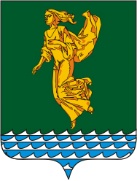 Иркутская областьАдминистрация города АнгарскаПОСТАНОВЛЕНИЕот 28.04.2015от 28.04.2015№ 332-г№ 332-гО ликвидации Департамента по экономике и финансам администрации города АнгарскаРуководствуясь статьями 61 - 64 Гражданского кодекса Российской Федерации, Федеральным законом от 08.08.2001 N 129-ФЗ "О государственной регистрации юридических лиц и индивидуальных предпринимателей", решением Думы города Ангарска от 27.04.2015 № 335-41гД «О ликвидации Департамента по экономике и финансам администрации города Ангарска как юридического лица»,Руководствуясь статьями 61 - 64 Гражданского кодекса Российской Федерации, Федеральным законом от 08.08.2001 N 129-ФЗ "О государственной регистрации юридических лиц и индивидуальных предпринимателей", решением Думы города Ангарска от 27.04.2015 № 335-41гД «О ликвидации Департамента по экономике и финансам администрации города Ангарска как юридического лица»,Руководствуясь статьями 61 - 64 Гражданского кодекса Российской Федерации, Федеральным законом от 08.08.2001 N 129-ФЗ "О государственной регистрации юридических лиц и индивидуальных предпринимателей", решением Думы города Ангарска от 27.04.2015 № 335-41гД «О ликвидации Департамента по экономике и финансам администрации города Ангарска как юридического лица»,ПОСТАНОВЛЯЮ:Назначить комиссию по ликвидации Департамента по экономике и финансов администрации города Ангарска (далее – Департамент) в составе:Председатель комиссии:Ильина Мария СергеевнаЧлены комиссии:Азямова Наталья РафаиловнаОсипенко Александра АлександровнаКоростылева Анна Михайловна1.1. Ликвидационной комиссии провести необходимые ликвидационные мероприятия в срок до 31 декабря 2015 года.2. Ликвидационной комиссии уведомить Межрайонную инспекцию Федеральной налоговой службы № 17 по Иркутской области о принятии решения о предстоящей ликвидации Департамента в течение трех рабочих дней с момента принятия решения Думой города Ангарска о ликвидации Департамента и о формировании ликвидационной комиссии.3. Передать на хранение в архивный отдел администрации Ангарского муниципального образования документы Департамента после получения свидетельства о внесении записи в Единый государственный реестр юридических лиц о ликвидации Департамента.4. Настоящее постановление вступает в силу с момента подписания.5. Опубликовать настоящее постановление в газете "Мой Ангарск" и разместить на официальном сайте муниципального образования город Ангарск в информационно- телекоммуникационной сети «Интернет».6. Контроль исполнения настоящего постановления оставляю за собой.И.о. главы города                                                                                                      С.А. БорисовПОСТАНОВЛЯЮ:Назначить комиссию по ликвидации Департамента по экономике и финансов администрации города Ангарска (далее – Департамент) в составе:Председатель комиссии:Ильина Мария СергеевнаЧлены комиссии:Азямова Наталья РафаиловнаОсипенко Александра АлександровнаКоростылева Анна Михайловна1.1. Ликвидационной комиссии провести необходимые ликвидационные мероприятия в срок до 31 декабря 2015 года.2. Ликвидационной комиссии уведомить Межрайонную инспекцию Федеральной налоговой службы № 17 по Иркутской области о принятии решения о предстоящей ликвидации Департамента в течение трех рабочих дней с момента принятия решения Думой города Ангарска о ликвидации Департамента и о формировании ликвидационной комиссии.3. Передать на хранение в архивный отдел администрации Ангарского муниципального образования документы Департамента после получения свидетельства о внесении записи в Единый государственный реестр юридических лиц о ликвидации Департамента.4. Настоящее постановление вступает в силу с момента подписания.5. Опубликовать настоящее постановление в газете "Мой Ангарск" и разместить на официальном сайте муниципального образования город Ангарск в информационно- телекоммуникационной сети «Интернет».6. Контроль исполнения настоящего постановления оставляю за собой.И.о. главы города                                                                                                      С.А. БорисовПОСТАНОВЛЯЮ:Назначить комиссию по ликвидации Департамента по экономике и финансов администрации города Ангарска (далее – Департамент) в составе:Председатель комиссии:Ильина Мария СергеевнаЧлены комиссии:Азямова Наталья РафаиловнаОсипенко Александра АлександровнаКоростылева Анна Михайловна1.1. Ликвидационной комиссии провести необходимые ликвидационные мероприятия в срок до 31 декабря 2015 года.2. Ликвидационной комиссии уведомить Межрайонную инспекцию Федеральной налоговой службы № 17 по Иркутской области о принятии решения о предстоящей ликвидации Департамента в течение трех рабочих дней с момента принятия решения Думой города Ангарска о ликвидации Департамента и о формировании ликвидационной комиссии.3. Передать на хранение в архивный отдел администрации Ангарского муниципального образования документы Департамента после получения свидетельства о внесении записи в Единый государственный реестр юридических лиц о ликвидации Департамента.4. Настоящее постановление вступает в силу с момента подписания.5. Опубликовать настоящее постановление в газете "Мой Ангарск" и разместить на официальном сайте муниципального образования город Ангарск в информационно- телекоммуникационной сети «Интернет».6. Контроль исполнения настоящего постановления оставляю за собой.И.о. главы города                                                                                                      С.А. Борисов